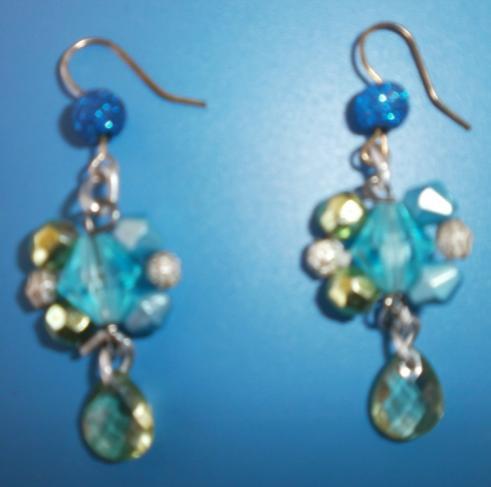 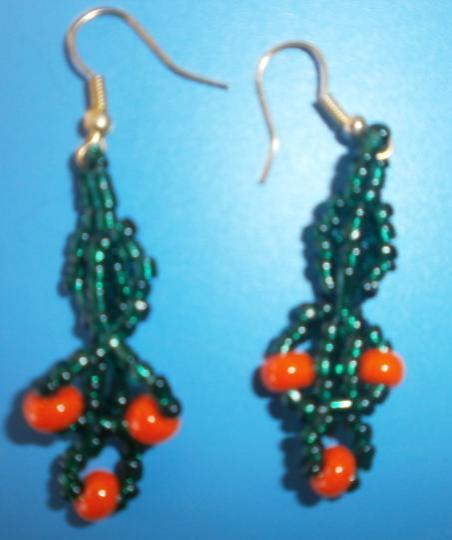 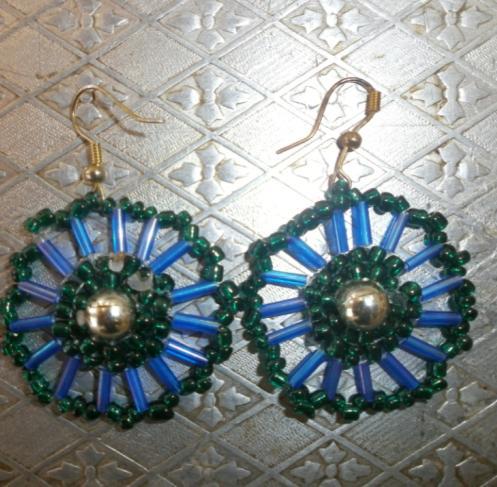 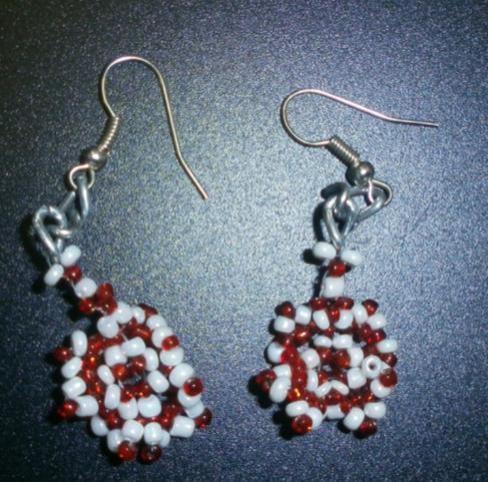 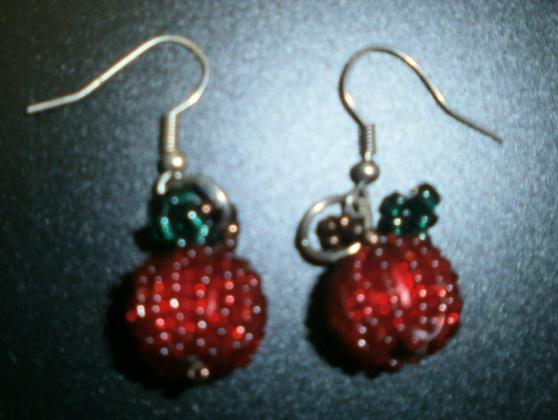 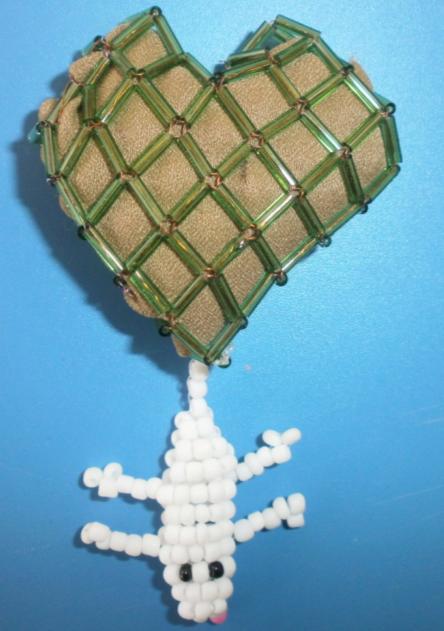 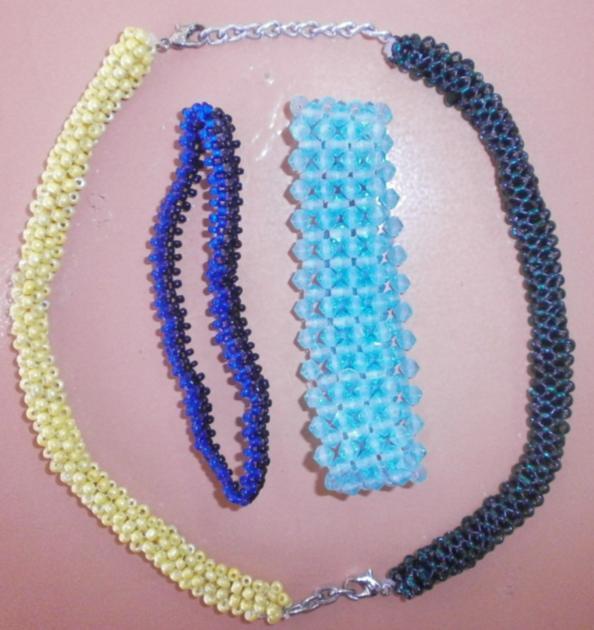 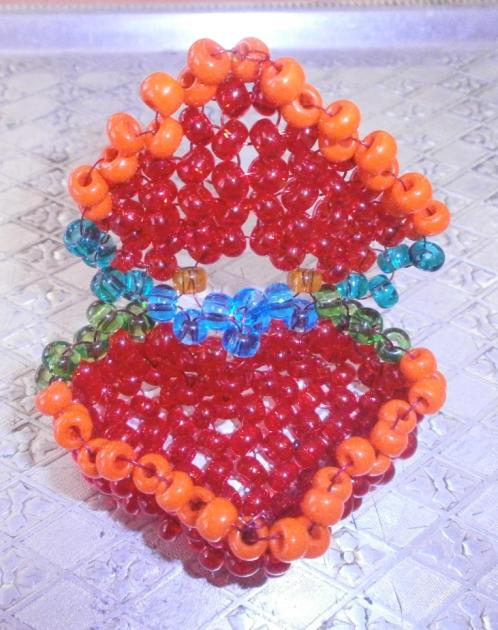 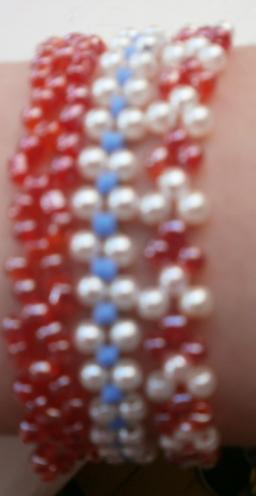 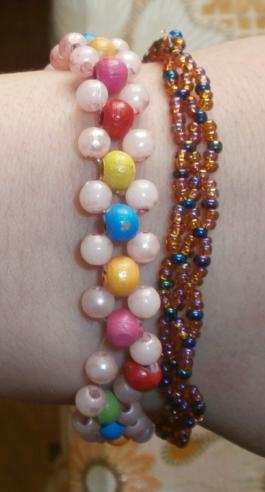 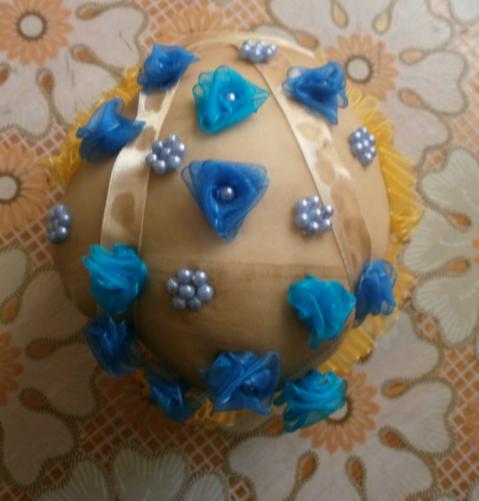 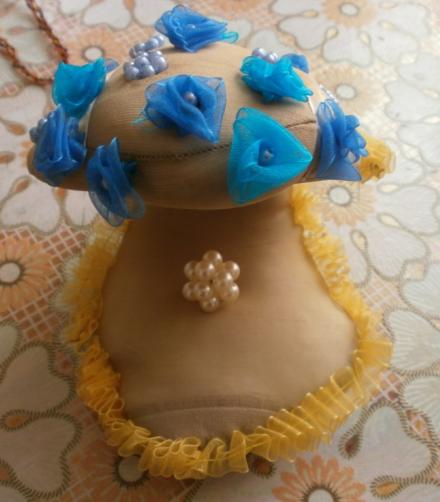 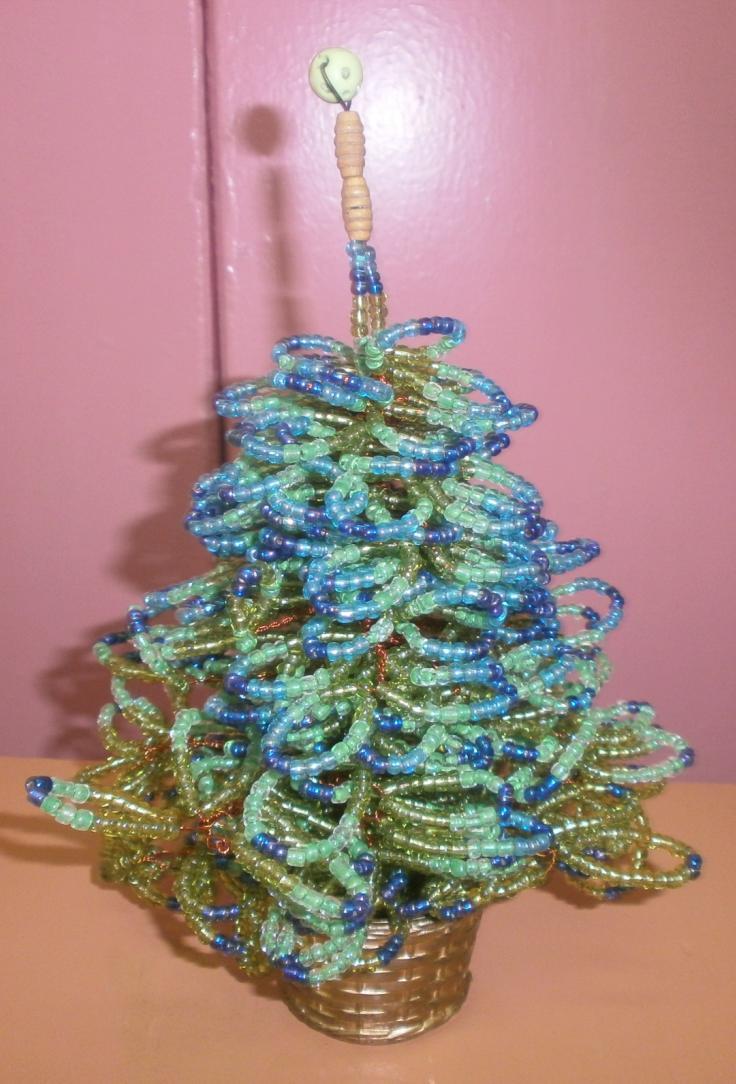 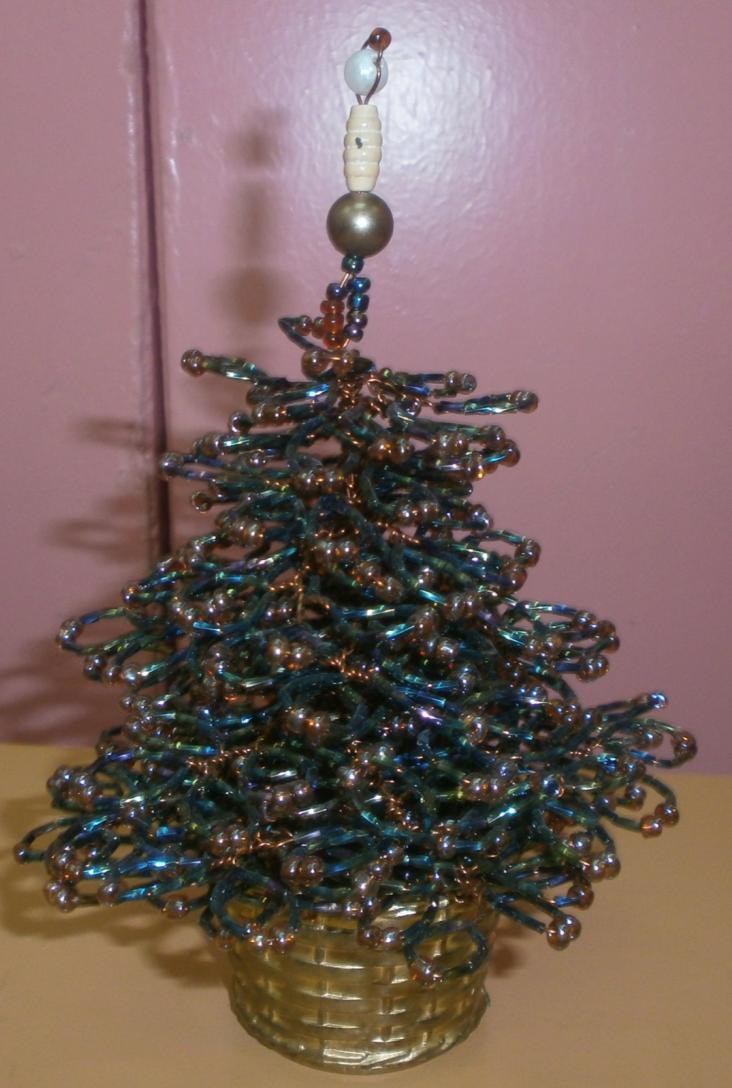 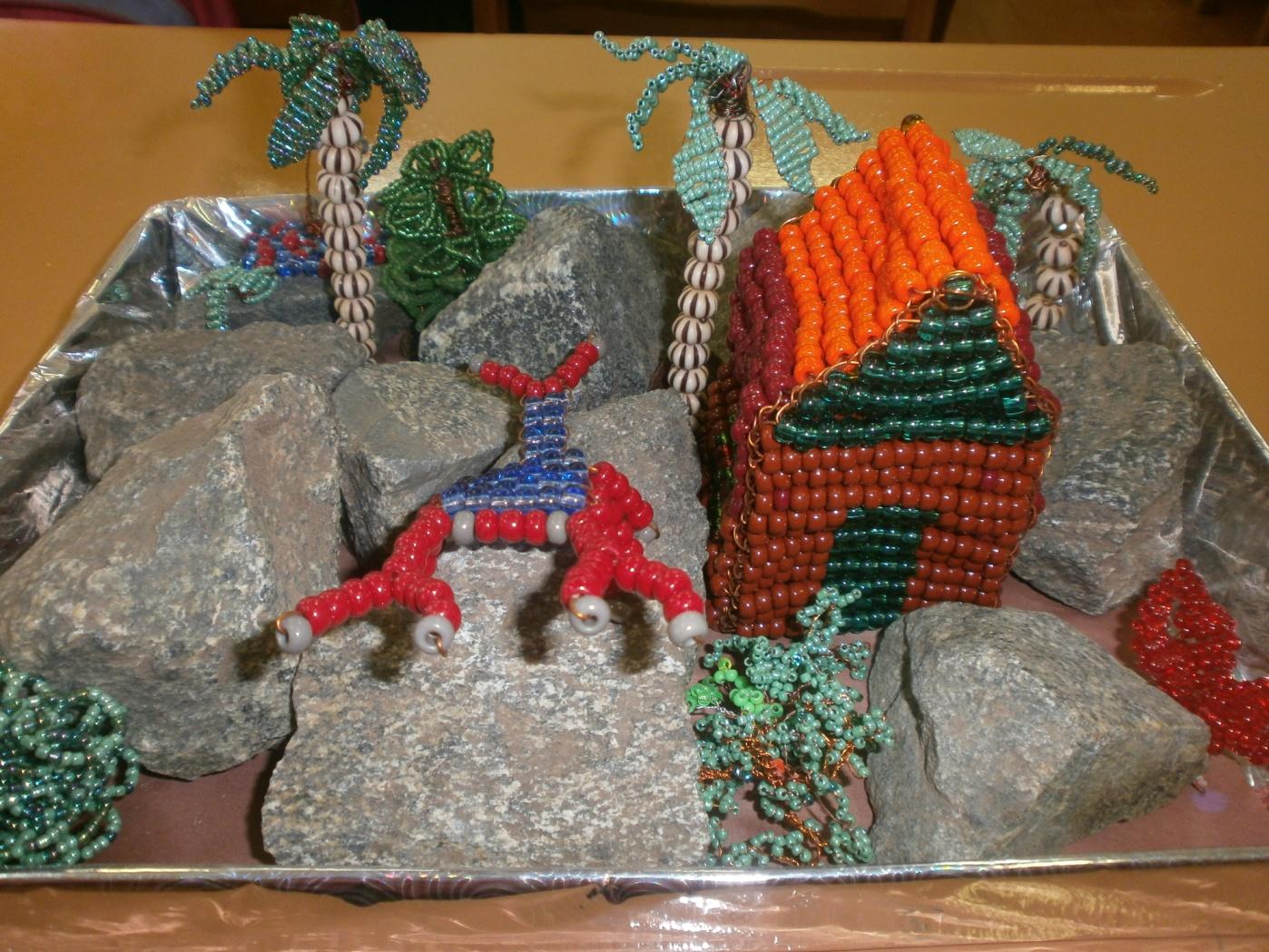 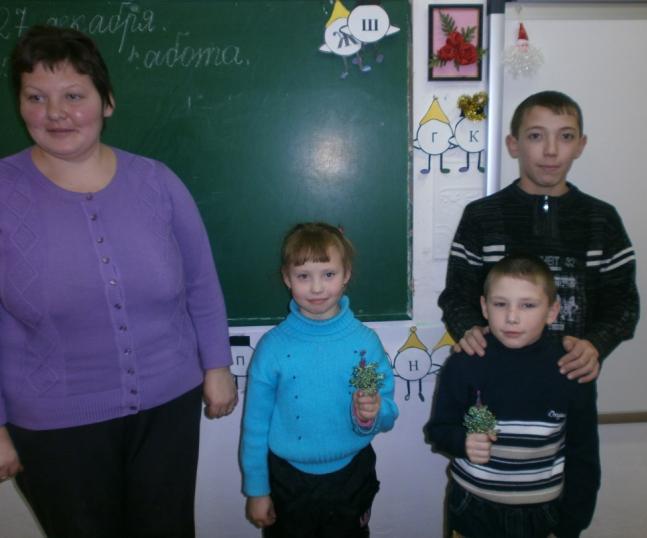 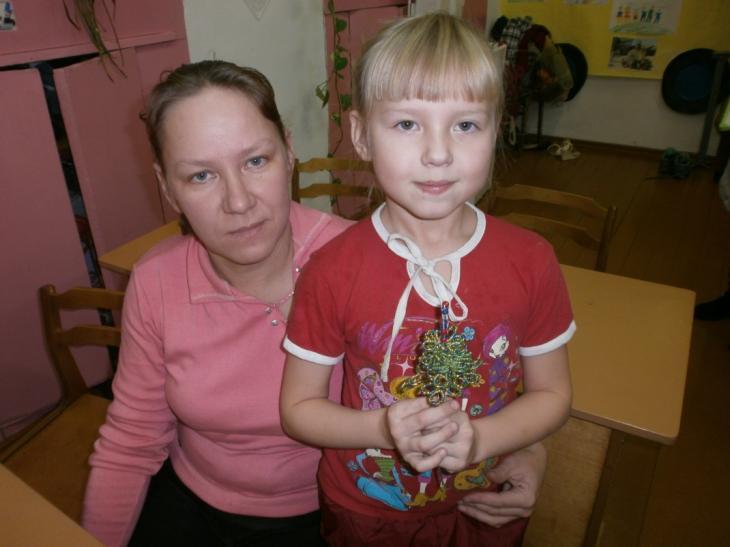 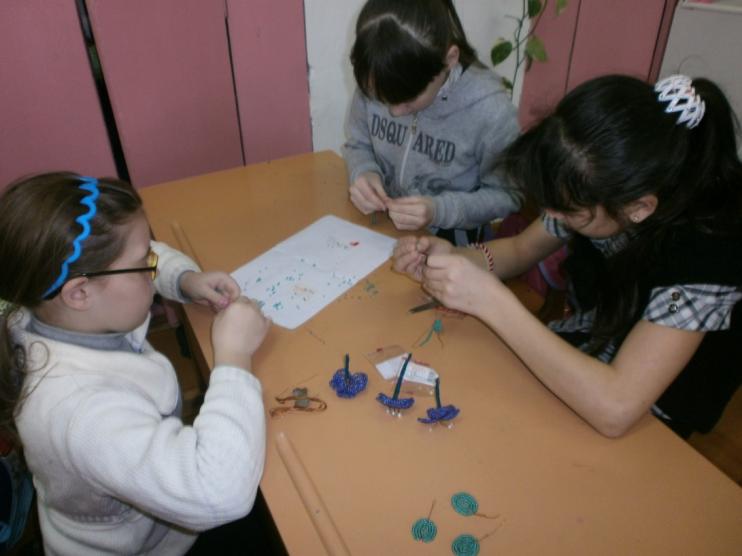 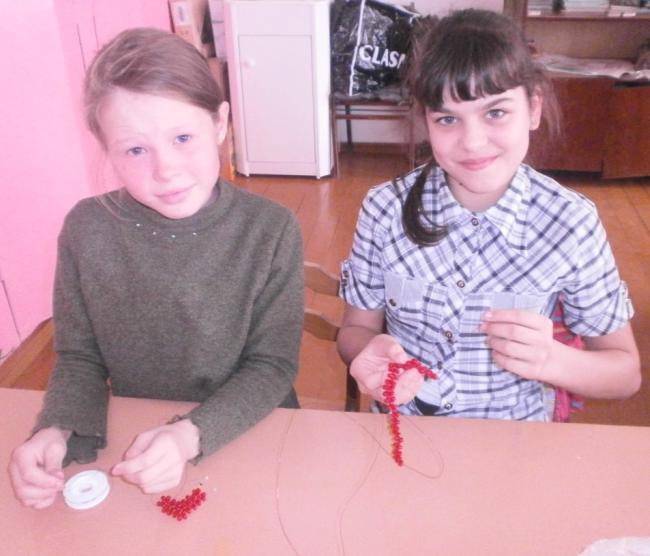 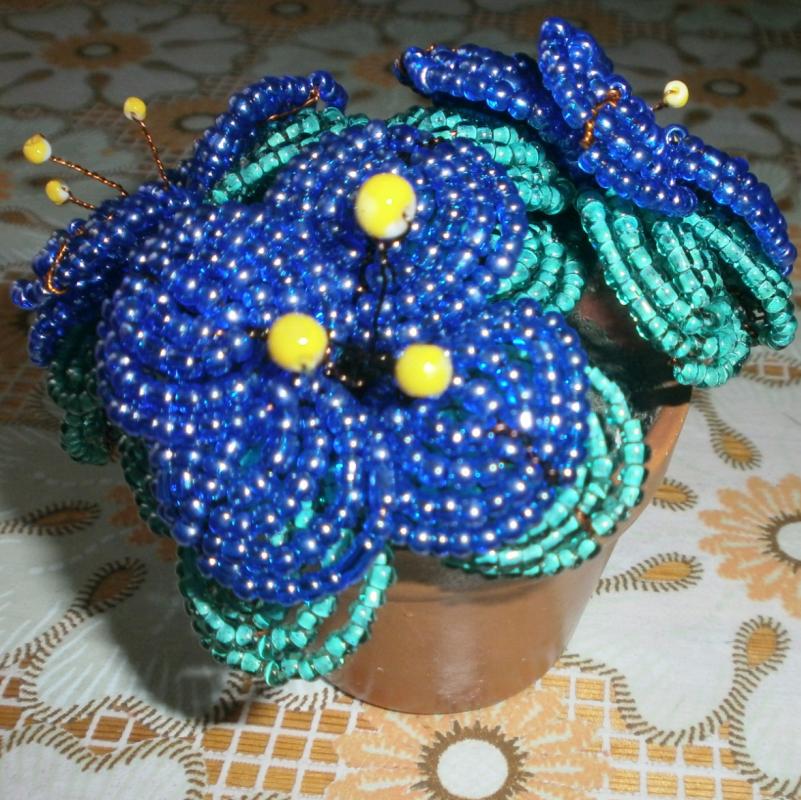 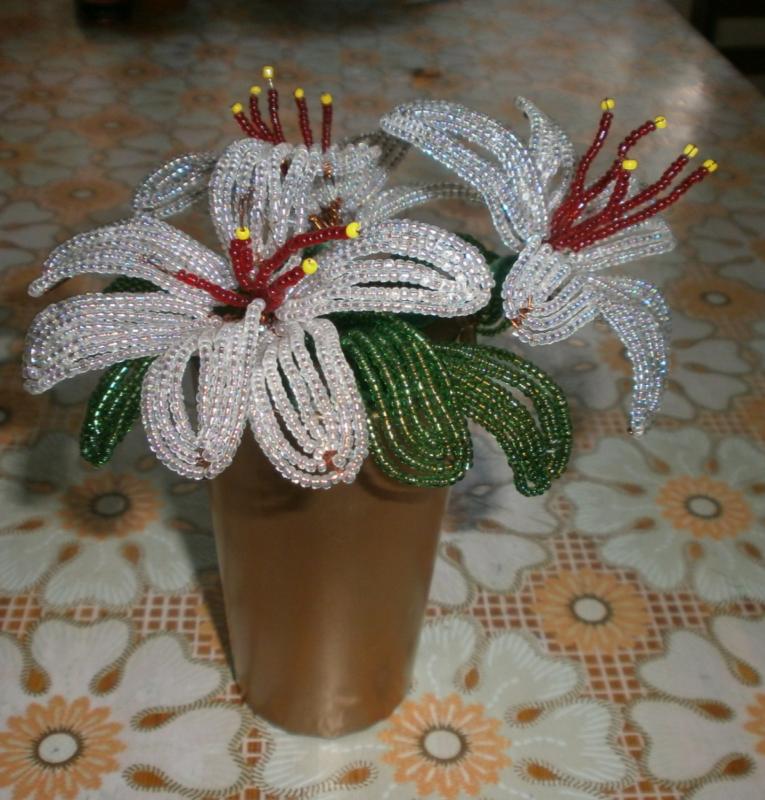 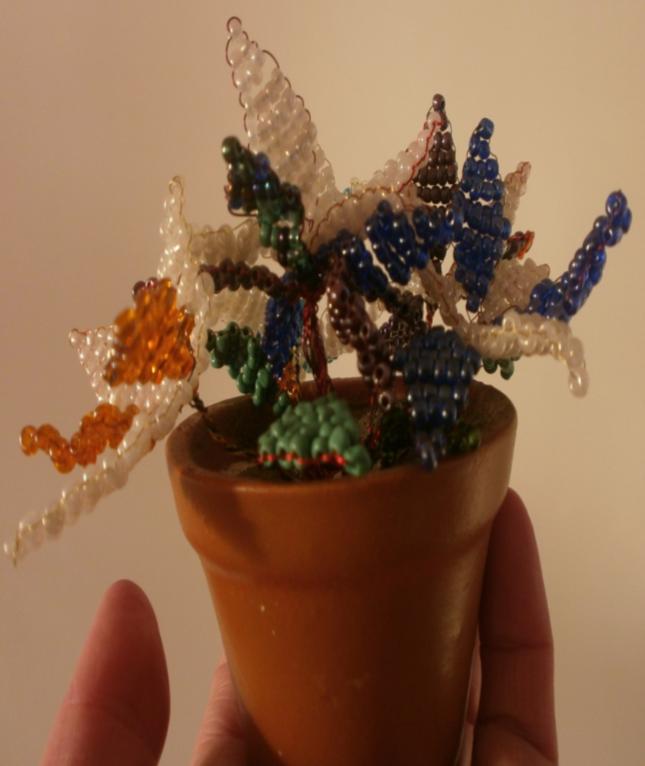 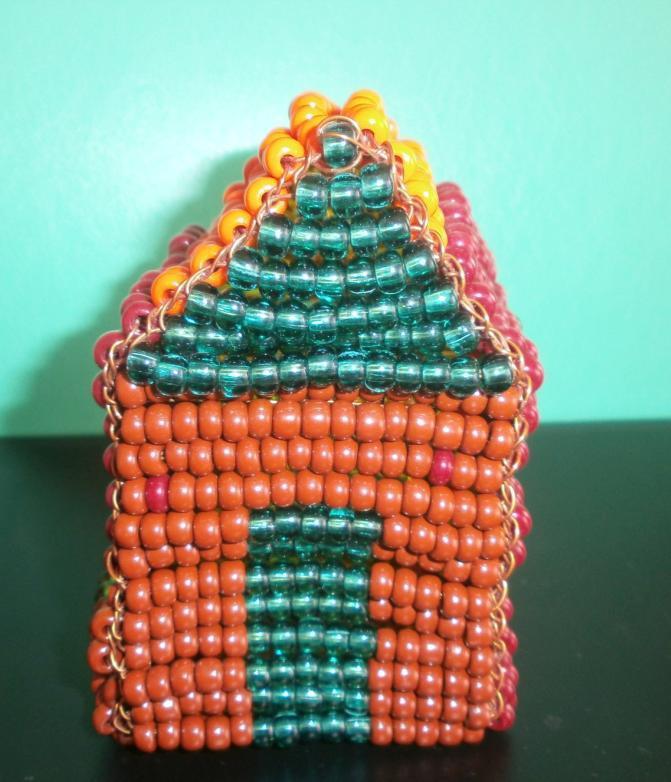 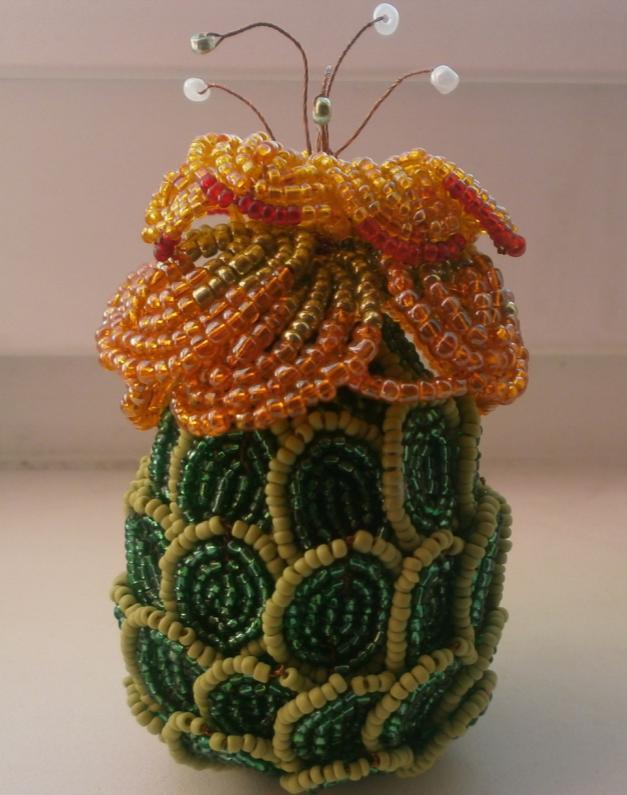 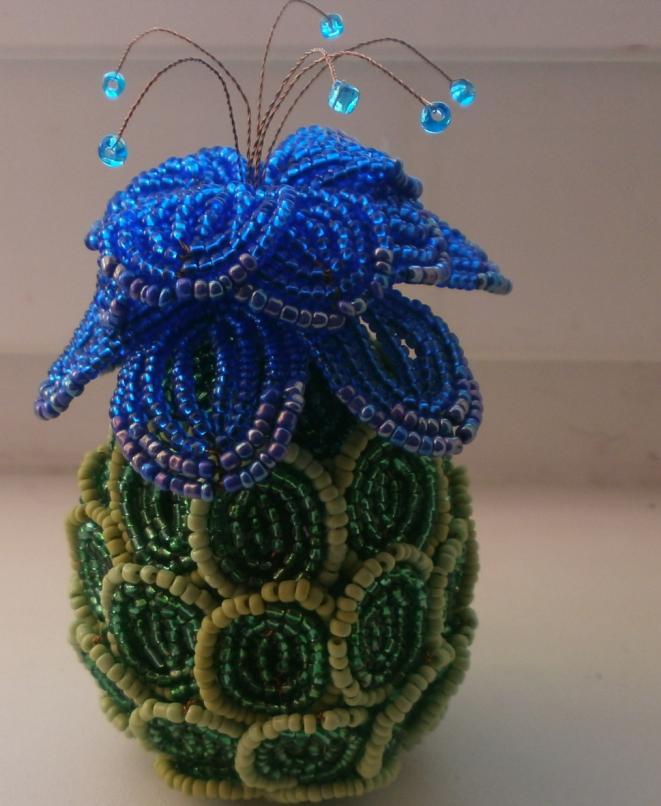 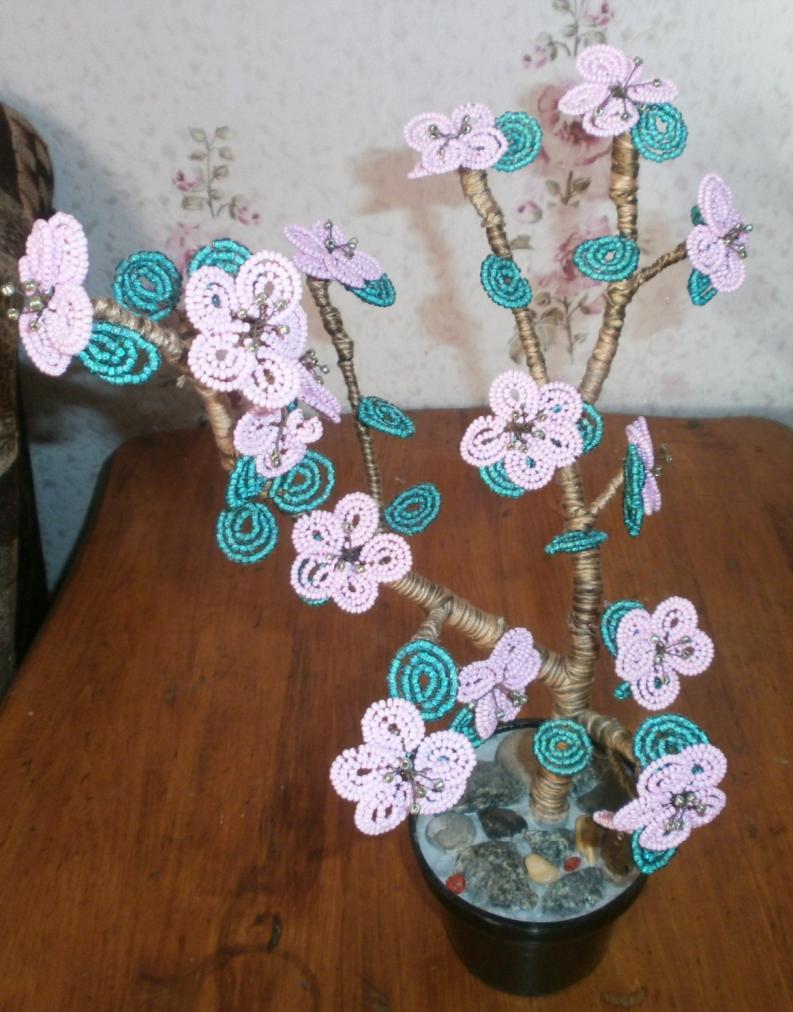 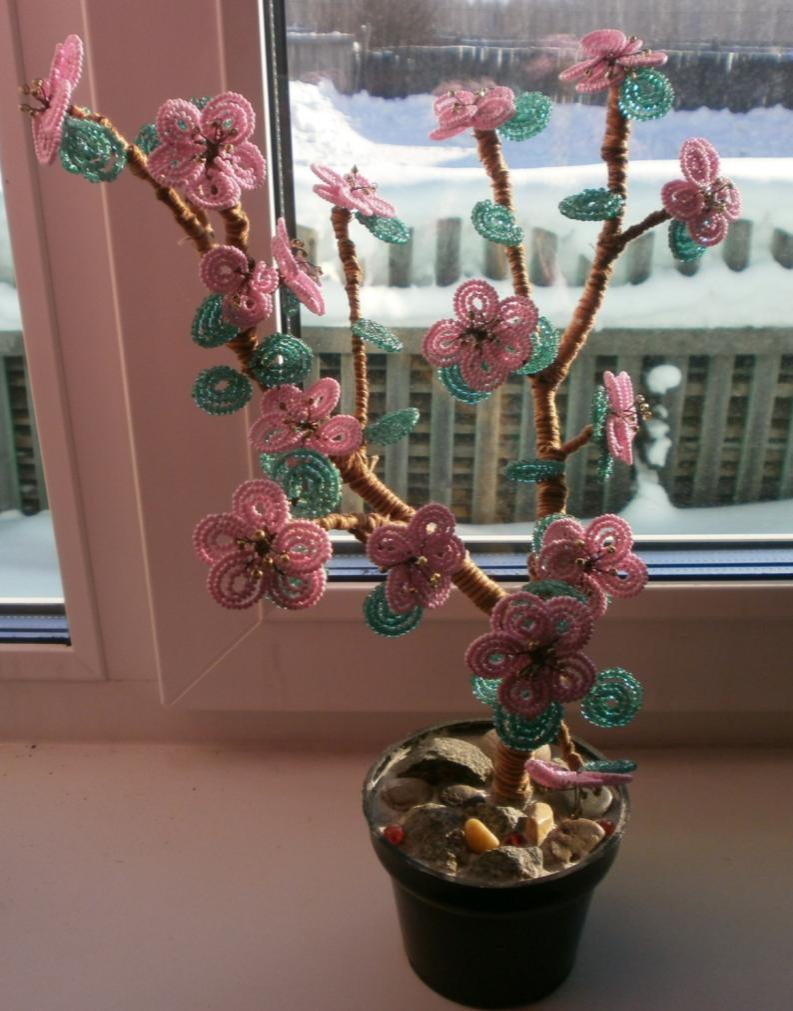 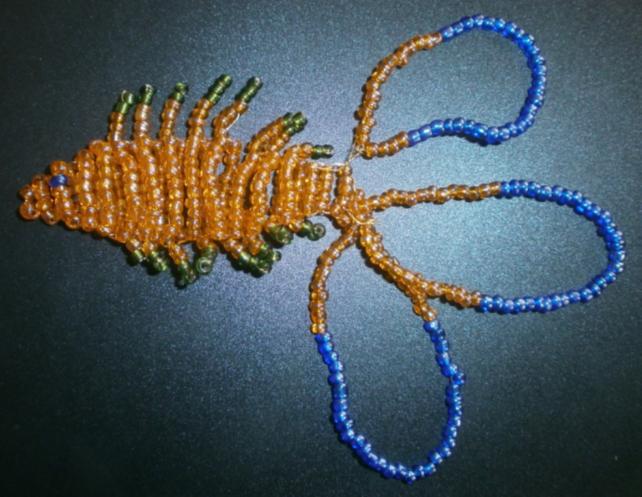 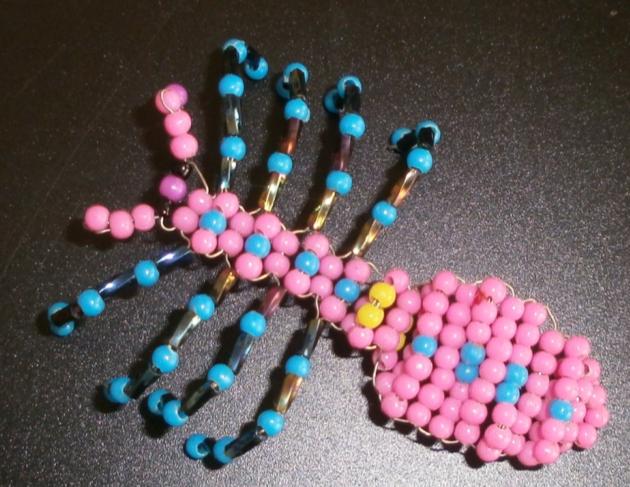 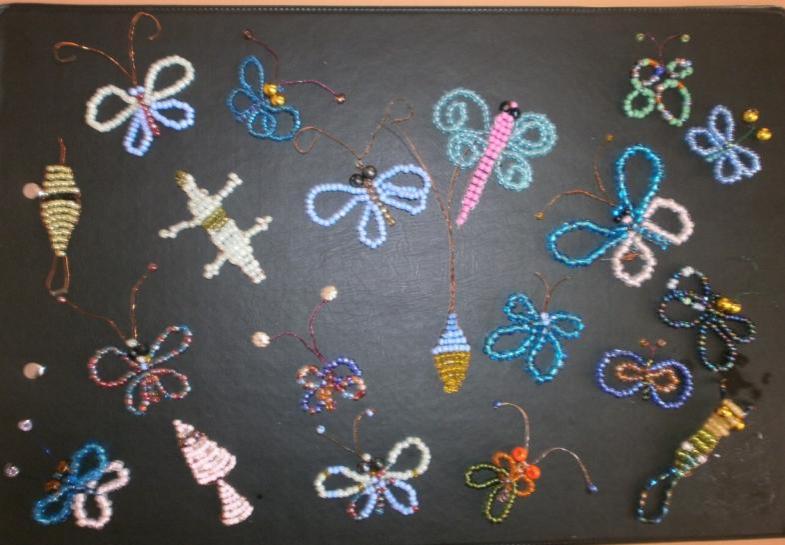 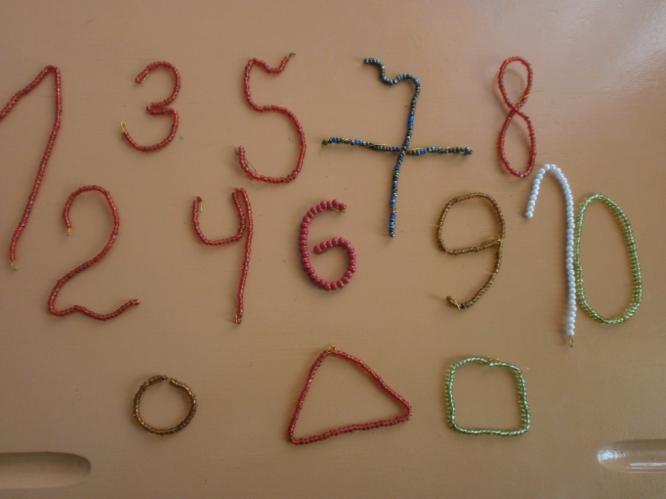 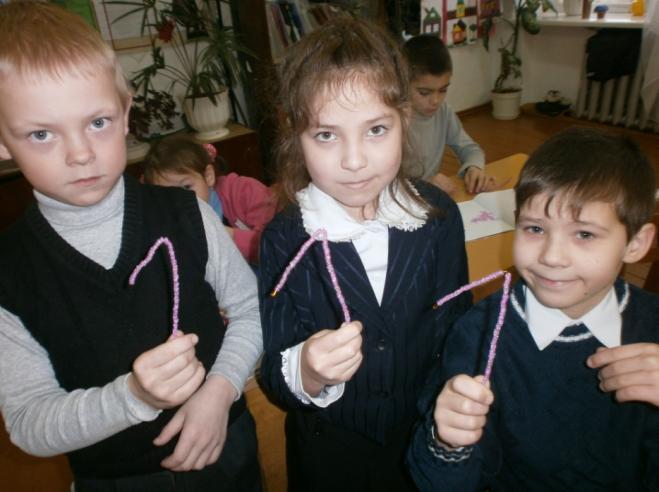 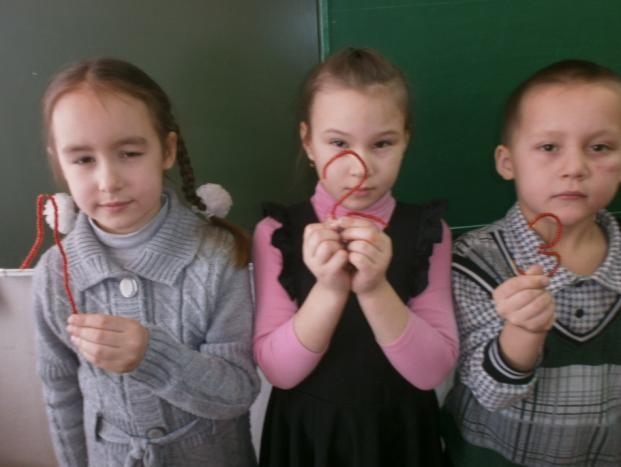 Цифры разные писать можно бисером  опять….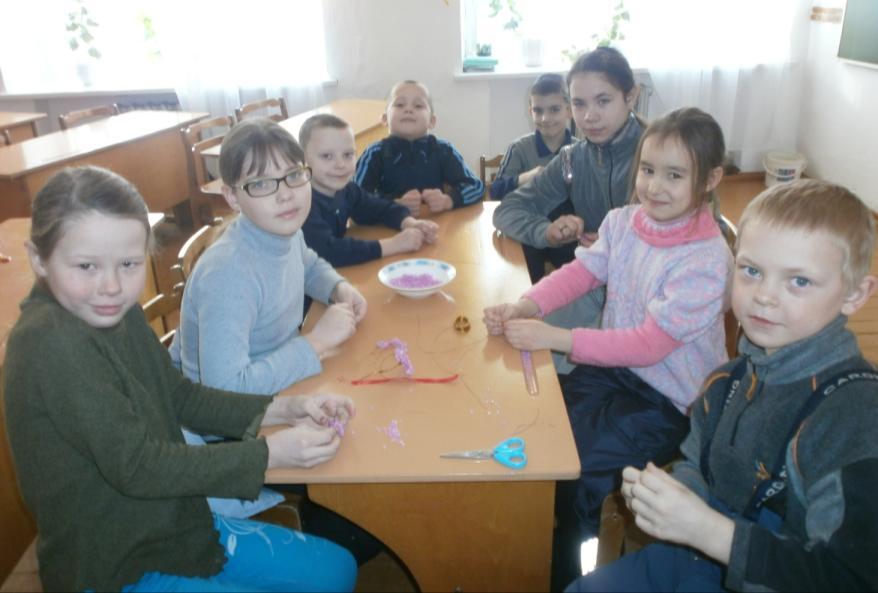 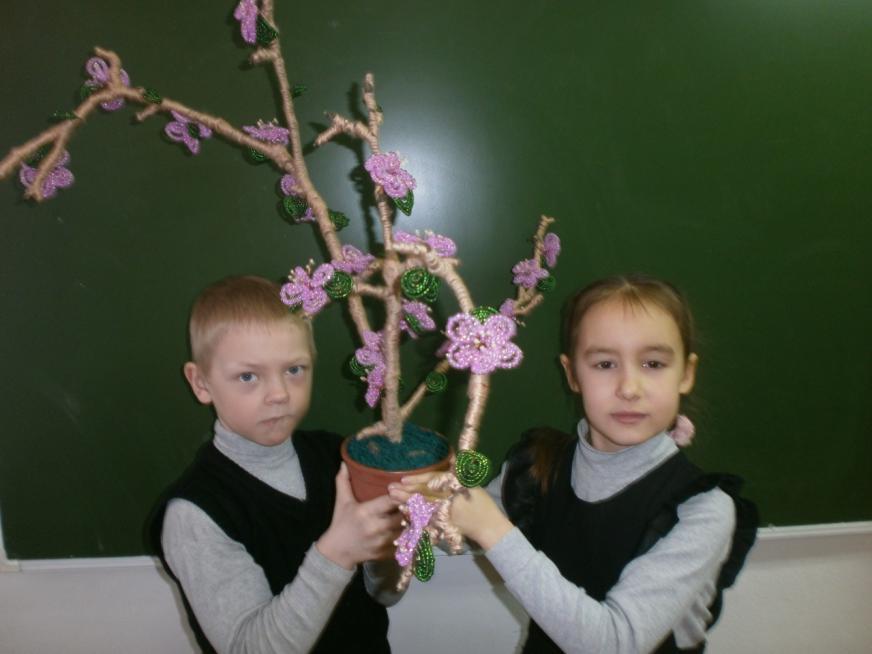 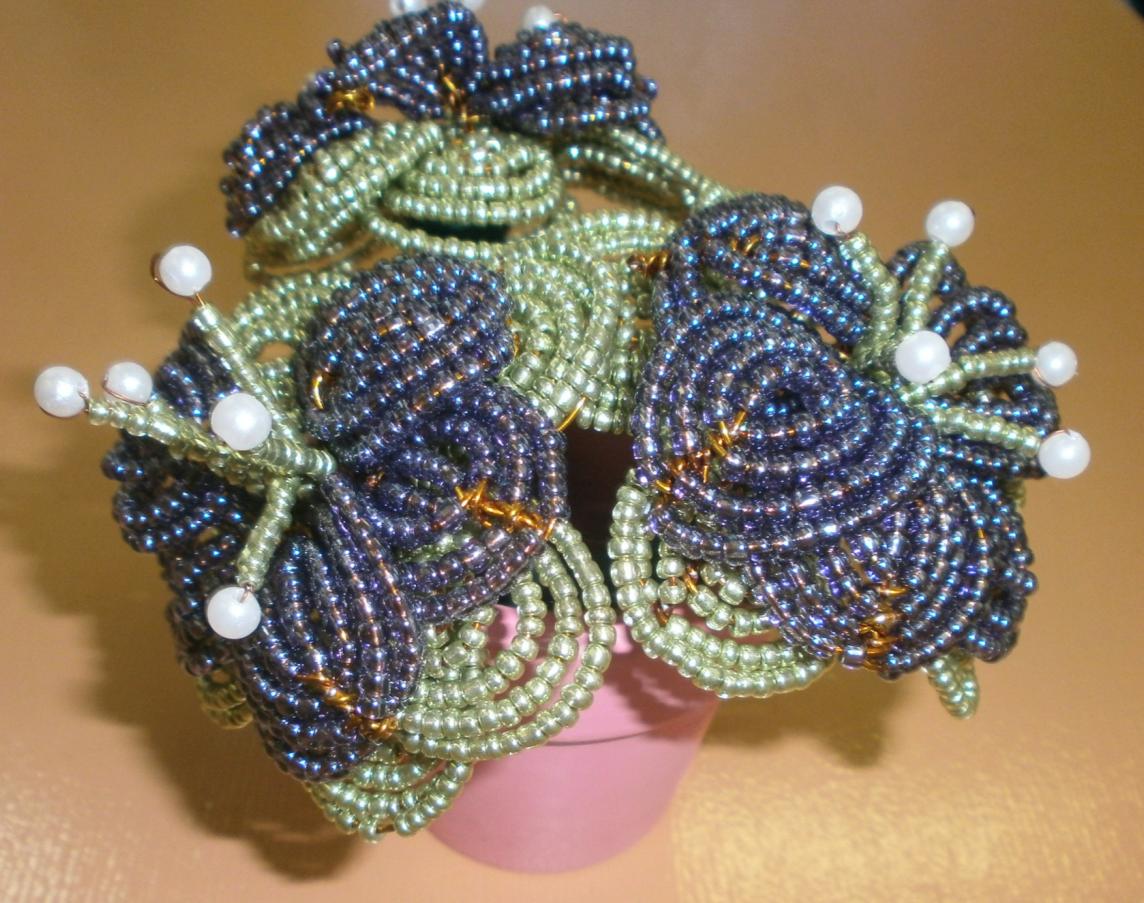 Фиалки любимой мамочке (подарок  к 8 марта)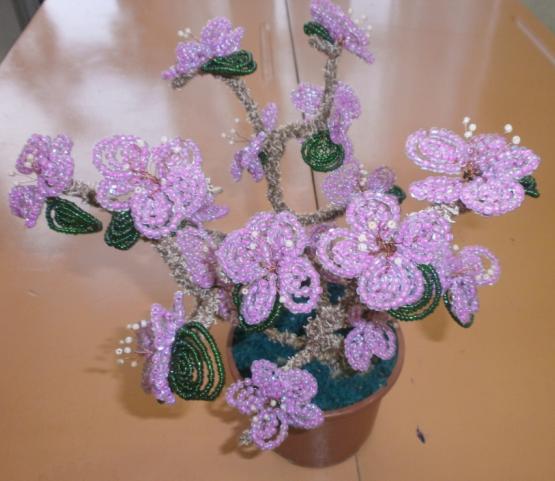 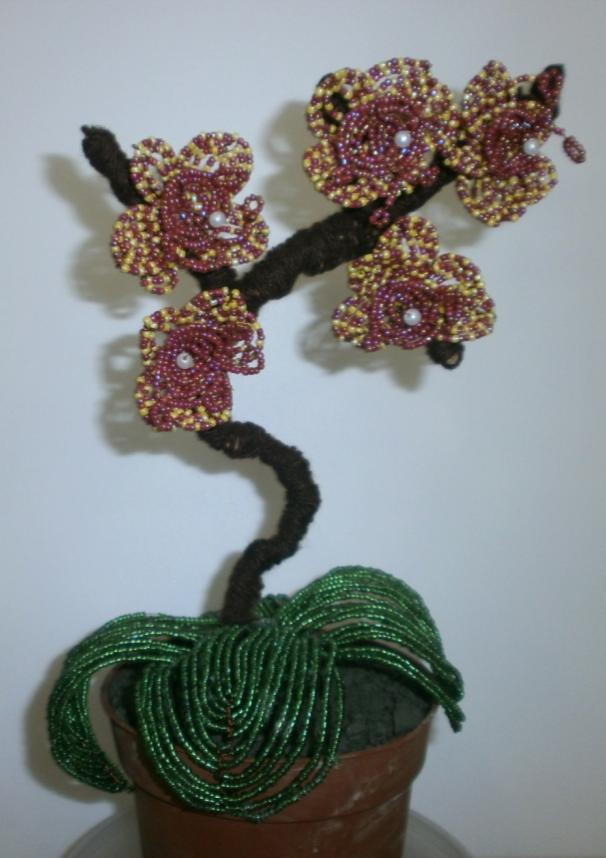 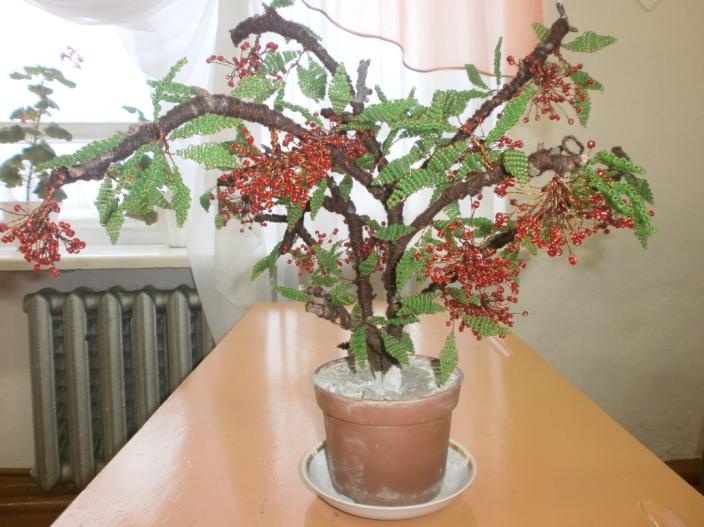 Коллективные работы выполненныеучащимися 1 «Б» и 5 «Б» класса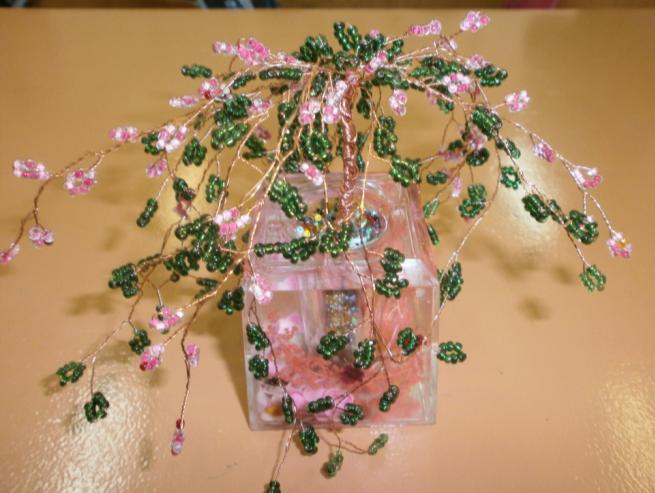 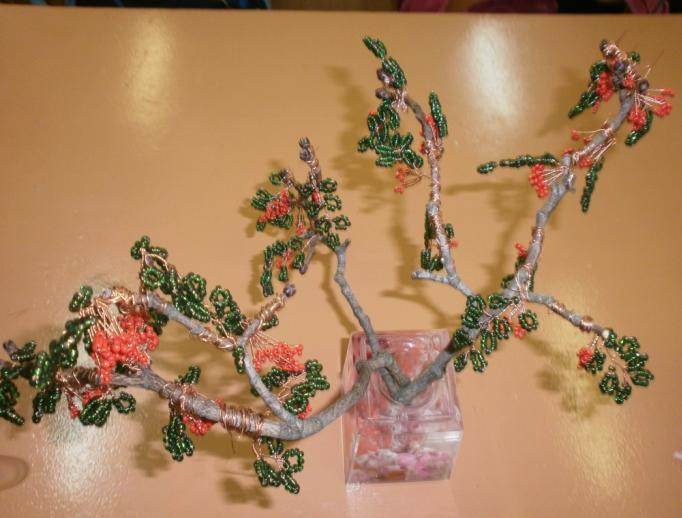 Автор работ: Левашова Вера, ученица 5 «Б» класса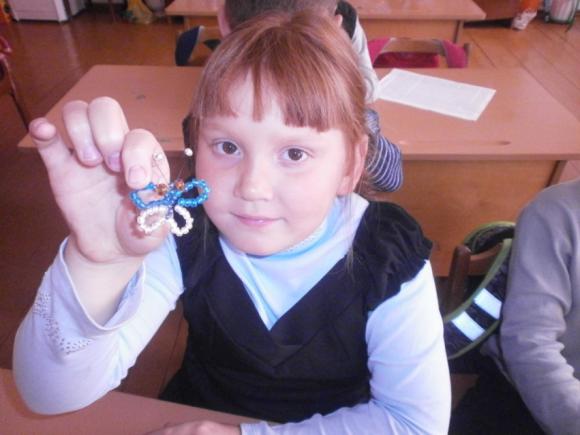 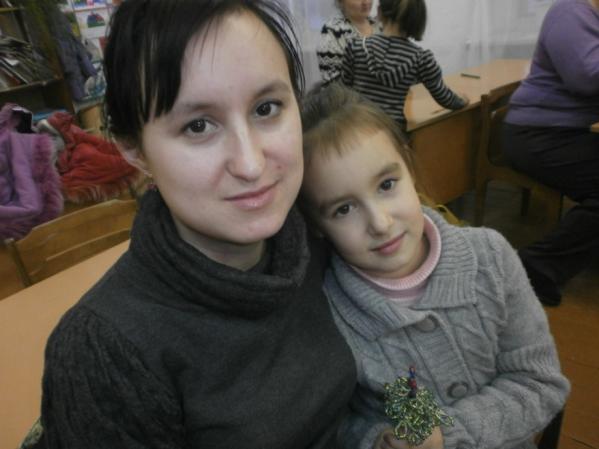 